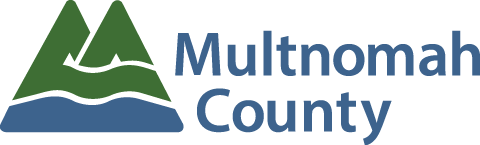 MULTNOMAH COUNTY CHARTER REVIEW COMMITTEEREGULAR MEETING – November 18, 20155:30 – 7:30 p.m.Multnomah Building, Room 315501 SE Hawthorne Blvd.AGENDAFacilitators:	Marco Circosta, Chair’s Office		Rhys Scholes, Office of Government Relations5:30		Welcome and introduce those not present at previous meeting5:35		Approve minutes of October 21, 2015 Committee Meeting5:45		Review and approve Charter Review Committee Policies and ProceduresDetermine procedure for online communication6:00		Receive public testimony or submitted written testimony6:20		Background and history of previous Charter Review CommitteesPresenter Rhys Scholes, Office of Government Relations6:30		Discuss Charter subjects for reviewWhat issues fall within the scope of the Charter Review CommitteeList issues the Committee would like to further examineInformation the Committee would like to have presented at the next Committee meetingList people the Committee would like to have testify7:10		Discuss how a work plan will be formed and maintainedDocument format (ex. Shared Word Document, Excel Spreadsheet)This will be a working document only, which will be discussed, amended and/or approved at Committee meetings.7:20		Closing comments 7:30		Adjourn Meeting